ПРОЕКТ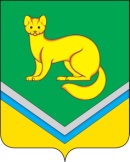 АДМИНИСТРАЦИЯСЕЛЬСКОГО ПОСЕЛЕНИЯ УНЪЮГАНОктябрьского районаХанты – Мансийского автономного округа – ЮгрыПОСТАНОВЛЕНИЕот  28 июня 2018 г.										№ 191п.УнъюганОб утверждении актуализированных Схемы водоснабжения  и Схемы водоотведения муниципального образования сельское поселение Унъюган В соответствии с Федеральными законами от 06.10.2003 №131-ФЗ «Об общих принципах организации местного самоуправления в Российской Федерации», от 07.12.2011 года № 416-ФЗ «О водоснабжении и водоотведении», постановлением Правительства Российской Федерации от 05.09.2013 года № 782 «О схемах водоснабжения и водоотведения», Уставом сельского поселения Унъюган, на основании результатов технического обследования объектов централизованных систем, холодного водоснабжения и водоотведения сельского поселения Унъюган, проведенного в целях передачи на условиях концессионного соглашения объектов централизованных систем холодного водоснабжения и водоотведения, находящихся в собственности муниципального образования сельского поселения Унъюган:Утвердить актуализированную Схему водоснабжения муниципального образования сельское поселение Унъюган, согласно приложению  (не приводится).Утвердить актуализированную Схему водоотведения муниципального образования сельское поселение Унъюган, согласно приложению  (не приводится).Постановление и актуализированные Схему водоснабжения и Схему водоотведения муниципального образования сельское поселение Унъюган разместить на официальном сайте Администрации сельского поселения Унъюган, в информационно-телекоммуникационной сети общего пользования (компьютерной сети «Интернет»).Контроль за исполнением постановления возложить на заместителя главы поселения по строительству и ЖКХ, заведующего отделом обеспечения жизнедеятельности и управления муниципальным имуществом Балабанову Л.В.Глава сельского поселения Унъюган                                                               В.И. Деркач 